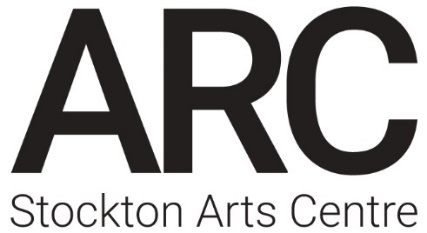 ARC Film QuizFor your chance to win a pair of cinema tickets (redeemable in 2021, in line with COVID guidance), plus two free drinks, popcorn, and a giant film poster… Answer as many of our film questions as you can, and return your entries to box.office@arconline.co.ukName		…………………………………………………………………………………………………..Address	…………………………………………………………………………………………………..Phone		…………………………………………………………………………………………………..Popular past ARC cinema screenings…Which film, starring Himesh Patel, is set in a world where the Beatles never existed?Which 2020 film gained 10 Oscar nominations, and was partially shot on location at the Tees Barrage?Who played the title role in the 2006 film, The Queen?Which film won four awards at the Academy Awards in 2020, including Best Picture and Best Director?How many years was there between the release of Bill & Ted's Bogus Journey and Bill & Ted Face the Music?Which 1990’s computer game character appeared on ARC’s cinema screen in 2020?In Tenet, John David Washington's character had a name that he only referred to himself as. What was it?Which actor portrays John Wick in the film series of the same name?John Adedayo Bamidele Adegboyega starred in which blockbuster film, shown at ARC in early 2020? Which film tells the story of a group of women who form a choir, whilst their partners are in Afganistan?Classic films…Which classic British film ends with the line: ‘Hang on a minute lads, I’ve got a great idea’.Which classic star is known for films including The Gold Rush and City Lights?Who played the lead role of Rick in Casablanca?In 1940, Hattie McDaniel became the first African American actress to win an Oscar, for her role in which epic film? What is the name of the second James Bond film?Modern classics…Which film features the line: “I’m also just a girl, standing in front of a boy, asking him to love her”? What is the second rule of Fight Club?What is the name of the popular clique in Mean Girls?Judi Dench won an Oscar for her supporting role in Shakespeare in Love.  How many minutes did she appear on screen for?Begbie, Renton, Sick Boy and Spud are characters from which film?Family favourites…Who voiced the character of Nala in the live action version of The Lion King?What is the name of the spell used by Ron and Hermoine in Harry Potter and the Philosopher’s Stone to make their feathers fly?What is the name of the little girl in Monsters Inc.?What is the name of Anna and Elsa's kingdom in Frozen?How many different musical troll tribes do Poppy and Branch discover in Trolls World Tour?Picture round… What is the title of the film?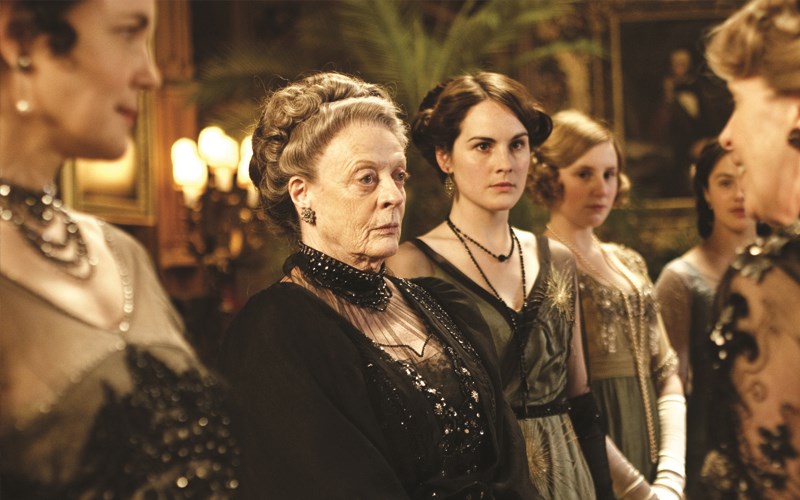 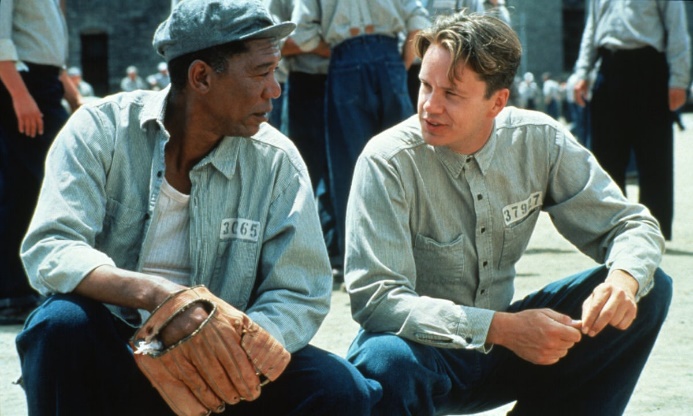 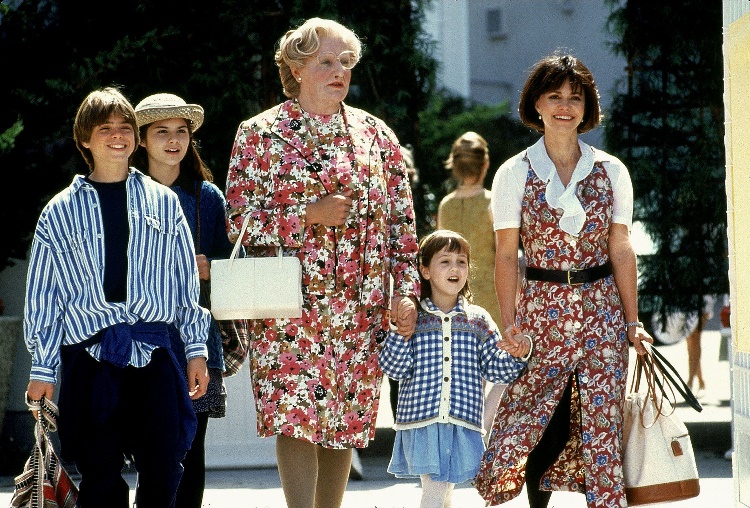 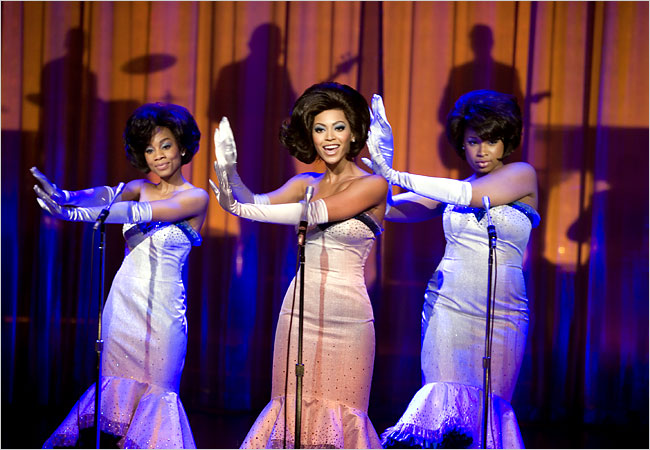 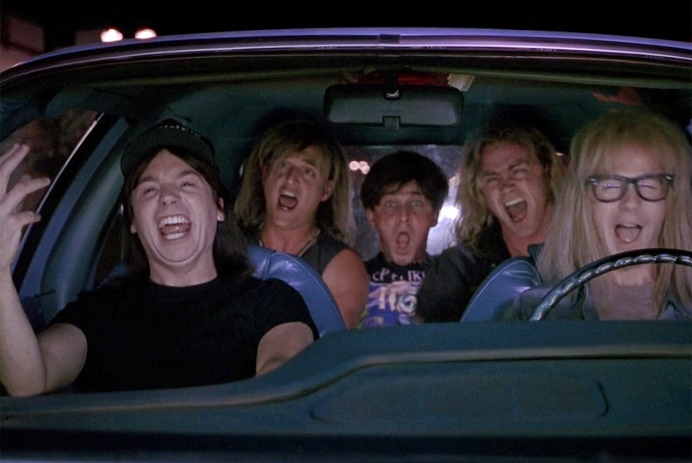 Thanks for taking part!